Instructions for authorsTitle of the ArticleNames of the authors, e.g., John Smith, Paul GreyAbstractRecommended extent is 100-150 words. Abstract is not divided into paragraphs and does not include citations. It should include objective, methods, results, and conclusion. If not, the paper will have to be revised.Keywords4 – 6 keywords. All keywords start with a capital. Please, do not use any spacing between paragraphs, tabulators, etc. that are not pre-defined. Papers not respecting the formal requirements will have to be revised. All text in the template, see below, is already formatted, so you can write your own text directly in it and use predefined formats for text or chapter names, as well as for tables and graphs.Please, cite the literature directly in the text, e.g., …as mentioned by Becker (1993). Footnotes are intended to specify the relevant part of the text or for additional information for readers, etc. Please, do not include full book titles or hyperlinks in the text. All equations should be numbered using parentheses, e.g. (1). Tables and figures should have the following format in greyscale only. Equations and tables should be inserted in an editable format, not as an image.I. IntroductionThe introduction including motivation, originality, topicality of the paper and its aims.II. Main textThe extent of the entire paper should not exceed 15 pages.Subtitles in chaptersContinue in text. Template for lists:if possible,start with a lower case letter and separate the bullets with a comma,end the last bullet with a full stop. Template for processing tables and figures/graphs:Table 1 Rate of unemployment and inflation rate in the Czech RepublicSource: Czech Statistical Office (2010)Figure 1 Rate of unemployment and inflation rate in the Czech Republic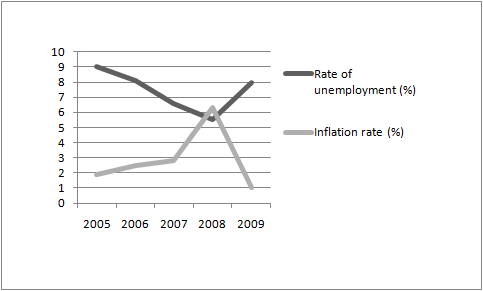 Source: Czech Statistical Office (2010)Template for equation inserted via MS Word toolbar (see Insert/Equation): 												(1)III. Next chapterAll chapters, including the conclusion, should be numbered as shown above using Roman numerals.IV. ConclusionEach paper must include a Conclusion chapter, which may also include a discussion if it is not desirable to present it in a separate chapter.AcknowledgementsProvide links to grants and other sources of funding here (if any).ReferencesPlease cite the literature as a list in alphabetical order, see the examples below: Becker, G. S. (1993). Human Capital: a Theoretical and Empirical Analysis with Special Reference to Education (3rd ed). Chicago: University of Chicago Press.Coase, R. H. (1993). Law and Economics at Chicago. Journal of Law and Economics, 36(1), 239–254.Czech Statistical Office (2010). Czech Republic: Key Macroeconomic Indicators. Retrieved December 12, 2010, from http://www.czso.cz/eng/redakce.nsf/i/macroeconomic_indicators/$File/AHLMAKRO.xlsHolmes, S. (1988). Precommitment and the Paradox of Democracy. In Elster, R., Slagstad, R. (eds.). Constitutionalism and Democracy (1st ed). Cambridge: Cambridge University Press.Please, use the following examples for references (APA Citation Style). All mentioned references must be cited in the text and vice versa. If DOI exists, it should be given in the form: https://doi.org/Examples of citation standards:Journal ArticleAuthor (Year). Article Title. Journal Title, vol.(no.), pages.e.g. Coase, R. H. (1993). Law and Economics at Chicago. Journal of Law and Economics, 36(1), 239–254.BookAuthor (Year). Book Title (Edition). City of publication: Publisher.e.g. Becker, G. S. (1993). Human Capital: a Theoretical and Empirical Analysis with Special Reference to Education (3rd ed). Chicago: University of Chicago Press.Chapter in a BookAuthor (Year). Chapter Title. In Editor (ed.). Book Title (Edition). City of Publication: Publisher.e.g. Holmes, S. (1988). Precommitment and the Paradox of Democracy. In Elster, R.; Slagstad, R. (eds.). Constitutionalism and Democracy (1st ed). Cambridge: Cambridge University Press.Web SitePublisher/Company. (Year accessed). Web Site Title. Retrieved “date” from “URL”.e.g. Czech Statistical Office (2010). Czech Republic: Key Macroeconomic Indicators. Retrieved December 12, 2010, from http://www.czso.cz/eng/redakce.nsf/i/macroeconomic_indicators/$File/AHLMAKRO.xlsAppendixAll appendices should be numbered using caps, e.g., Table A.Style SheetTitle of the ArticleName Surname, Name Surname AbstractText text text text text text text text text text text text text text text text text text text text text text text text text text text text text text text text text text text text text text text text text text text text text text text text text text text text text text text text text text text text text text text text text text text text text text text text text text text text text text text text text text text text text text text text text text text text text text text text text text text text text text text text text text text text text text .KeywordsKeyword, Keyword, Keyword, KeywordI. IntroductionText text text text text text text text text text text text text text text text text text text text text text text text text text text text text text text text text text text text text text text text text text text text text text text text text text text text text text text text text text text text text text text text text text text text text text text text text text text text text text text text text text text text text text text text text text text text text text text text text text text text text text text text text text text text text text .II. Main textText text text text text text text text text text text text text text text text text text text text text text text text text text text text text text text text text text text text text text text text text text text text text text text text text text text text text text text text text text text text text text text text text text text text text text text text text text text text text text text text text text text text text text text text text text text text text text text text text text text text text text text text text text text text text text .Subtitles in chaptersText text text text text text text text text text text text text text text text text text text text text text text text text text text text text text text text text text text text text text text text text text text text text text. Template for lists:text text text,text text text,text text text. Text text text text text text text text text text text text text text text text text text text text text text text text text text text text text text text text text text text text text text text text text text text text text text text text text text text text text text text text text text text text text text text text text text text text text text text text text text text text text text text text text text text text text text text text text text text. Table 1 Title of the tableSource: Source title (year)Figure 1 Title of the figure/graphSource: Source title (year)	(1)III. Next chapterText text text text text text text text text text text text text text text text text text text text text text text text text text text text text text text text text text text text text text text text text text text text text text text text text text text text text text text text text text text text text text text text text text text text text text text text text text text text text text text text text text text text text text text text text text text text text text text text text text text text text text text text text text text text text textIV. ConclusionText text text text text text text text text text text text text text text text text text text text text text text text text text text text text text text text text text text text text text text text text text text text text text text text text text text text text text text text text text text text text text text text text text text text text text text text text text text text text text text text text text text text text text text text text text text text text text text text text text text text text text text text text text text text text textAcknowledgementsText text text text text.ReferencesList of all references (in alphabeticall order)AppendixTable/Figure/Graph A: Title20052006200720082009Rate of unemployment (%)9,08,16,65,58,0Inflation rate (%)1,92,52,86,31,0Column titleColumn titleColumn titleColumn titleLine titleValuesLine title